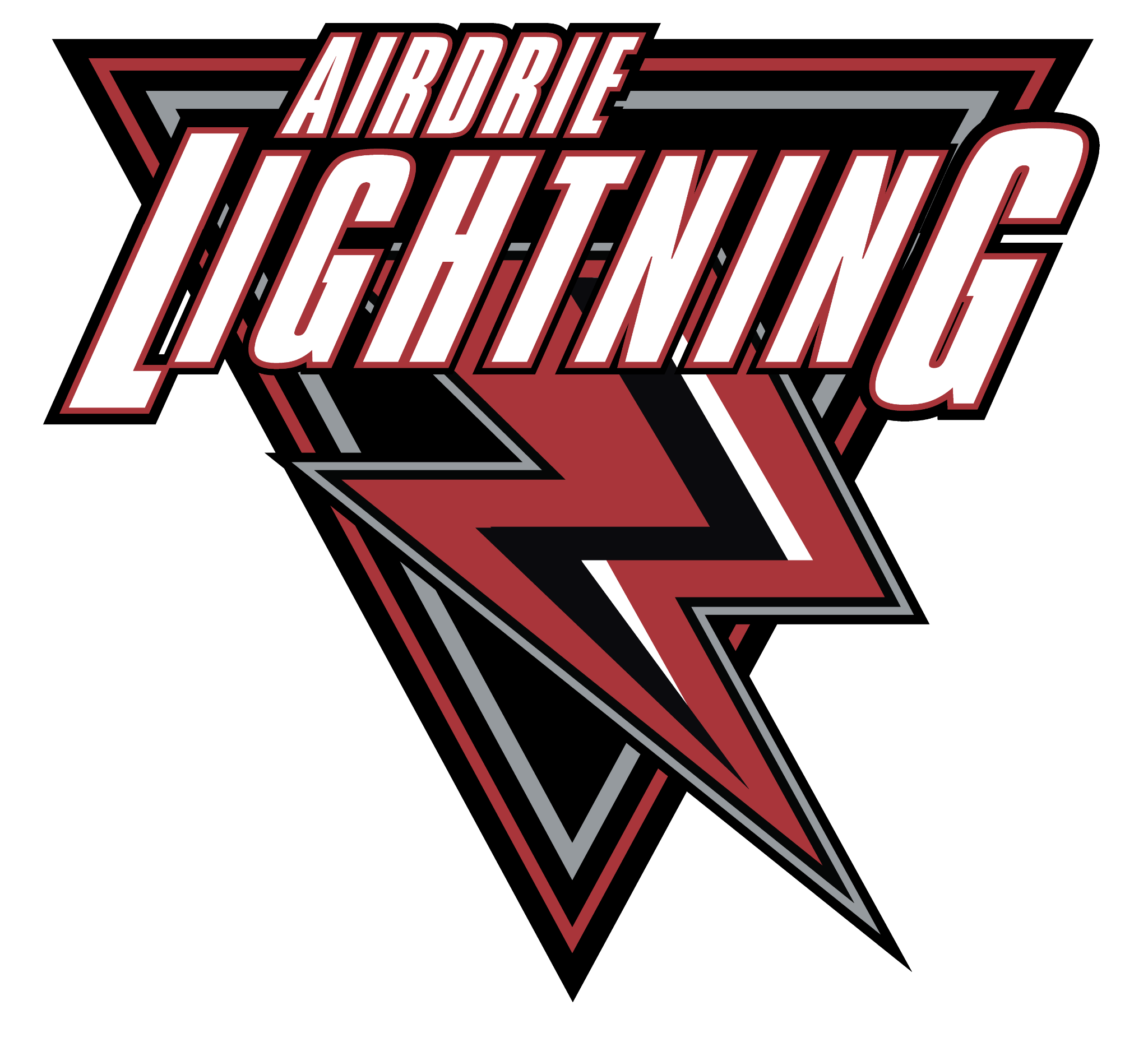 Airdrie Minor Hockey Association200 East Lake Crescent NEPO Box 10218 Stn MainAirdrie, AB T4Z 2HBPh# 403.912.2680Email: officeadmin@airdriehockey.com